Mental Maths: Missing numbers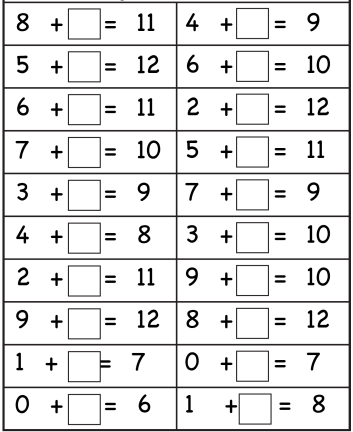 